Fiscalização do Imposto sobre Transmissão Causa Mortis e Doação de Quaisquer Bens ou Direitos.Secretaria de Estado da Fazenda – SEFAZ. Lei Complementar nº 225, de 08/01/2002.Lei n.º 10.011 de 20 de maio de 2013.Decreto nº 1090-R, de 25/10/2002.Decreto nº 3440-R, de 21/11/2013.Decreto nº 3469-R, de 19/12/2013.DUA – Documento Único de Arrecadação.ITCMD – Imposto sobre a Transmissão "Causa Mortis" e Doação de Quaisquer Bens ou Direitos.Gerência Fiscal – GEFIS.Gerência de Atendimento ao Contribuinte – GEACO.Fluxos de ProcedimentosProcesso Recolhimento de ITCMD – Causa Morte e Doação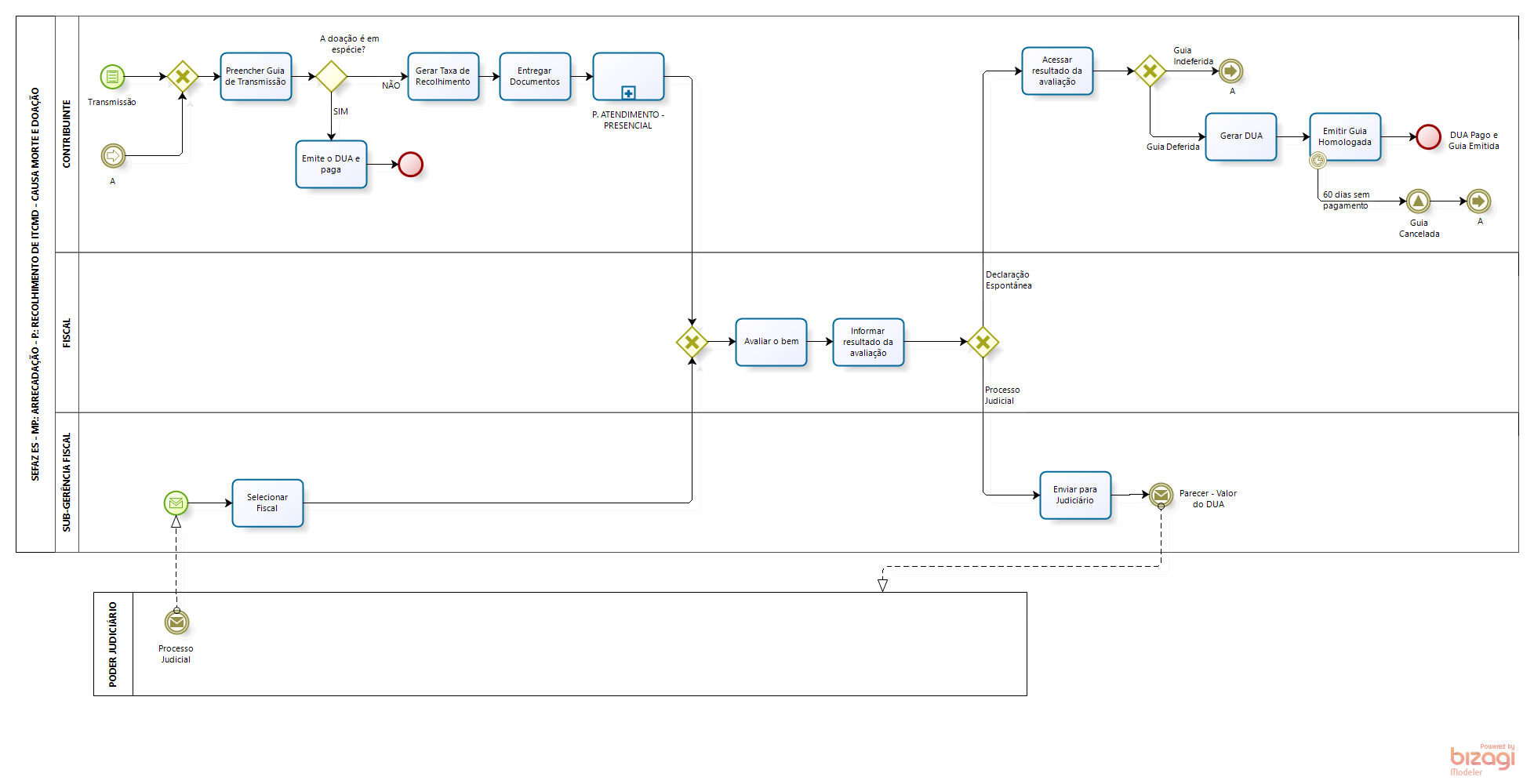 Diretrizes GeraisEm caso de Morte e Doação:O Contribuinte, caso efetue uma Transmissão de Bens ou seja forçado judicialmente a fazê-la, deve preencher Guia de Transmissão, via site SEFAZ, no link: http://www.sefaz.es.gov.br/impostos/itcd/emissão/itcd.aspPreenchida a Guia, o Contribuinte gerará uma Taxa de Recolhimento a ser paga para início do processo.O Contribuinte, de posse da Guia, Taxa e demais documentações, efetua a entrega destes à SEFAZ.A GEFIS irá avaliar o Bem e poderá deferir ou indeferir a Guia de Transmissão feita pelo contribuinte.Acessar resultado da Avaliação.O Contribuinte acessa Site da SEFAZ e verifica parecer do Fiscal.Caso a Guia seja indeferida, o processo deverá ser iniciado novamente; Em havendo deferimento da Guia, deverá ser gerado DUA para pagamento.Emitir Guia Homologada.O Contribuinte, com a guia a ser paga, tem 60 dias para assim fazê-lo e Emitir a "Guia Homologada" no site.Caso transcorra o prazo final e não haja pagamento, a Guia é cancelada, e o processo deverá ser efetuado novamente do início.Para Doação em espécie:Preencher Formulário de Doação.O contribuinte, quando efetuada Doação de valores em Espécie, acessa o site da SEFAZ para preenchimento do “Formulário de Doação em Espécie”, no link http://internet.sefaz.es.gov.br/agenciavirtual/área_publica/itcd/formulário_doação.php; São acrescidas algumas informações de identificação do Doador e do Recebedor, e enviada à SEFAZ.Emitir DUA.O Contribuinte, após preenchimento do formulário, pode emitidos quantos documentos arrecadatórios desejar.É possível indicar uma data para pagamento.O Contribuinte, com base no DUA emitido, efetua o pagamento até a data de vencimento.Caso o prazo seja encerrado, o DUA é inviabilizado, devendo ser repetido todo o processo.Tema:Recolhimento de ITCMDRecolhimento de ITCMDRecolhimento de ITCMDEmitente:Secretaria de Estado da Fazenda – SEFAZSecretaria de Estado da Fazenda – SEFAZSecretaria de Estado da Fazenda – SEFAZSistemaSistema de TributosSistema de TributosCódigo: STBVersão:1Aprovação: Portaria nº 39-S/2018Vigência: 30/04/2018OBJETIVOABRANGÊNCIAFUNDAMENTAÇÃO LEGALSIGLASUNIDADES FUNCIONAIS ENVOLVIDASPROCEDIMENTOSASSINATURASEQUIPE DE ELABORAÇÃOEQUIPE DE ELABORAÇÃOMaria Elizabeth Pitanga Costa SeccadioSubgerente da SUDOR Marta Gonçalves AchiaméSupervisor de Área FazendáriaEduardo Pereira de Carvalho Supervisor de Área FazendáriaEliane Canal Leite da SilvaCoordenadora de ProjetosAPROVAÇÃO: APROVAÇÃO: Bruno FunchalSecretário de Estado da FazendaAprovado em 30/04/2018